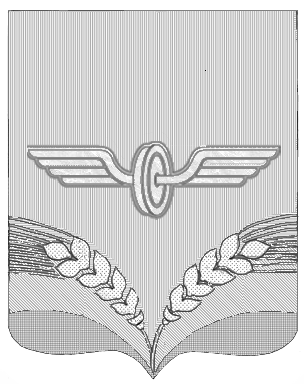 АДМИНИСТРАЦИЯ СОВЕТСКОГО РАЙОНА КУРСКОЙ ОБЛАСТИ П О С Т А Н О В Л Е Н И Е от  03.03.2021   №  193 Курская область, 306600, пос. Кшенский, ул. Пролетарская, 45О назначении публичных слушаний по проекту планировки территории и проекту межевания в его составе  жилой застройки земельного участка с местоположением: Курская область, Советский район, д. 2-я Васильевка, в кадастровых кварталах: 46:21:140101, 46:21:140102В соответствии со статьей 46 Градостроительного кодекса Российской Федерации, Федеральным  законом от 06.10.2003 № 131-ФЗ «Об общих принципах организации  местного самоуправления в Российской Федерации», Положением об организации и проведении общественных обсуждений и (или) публичных слушаний по вопросам градостроительной деятельности на территории муниципального района «Советский район» Курской области, утвержденным решением Представительного Собрания Советского района Курской области от 26.02.2020 года № 99, в целях соблюдения права человека на благоприятные условия жизнедеятельности, прав и законных интересов правообладателей земельных участков и объектов капитального строительства  Администрация Советского района Курской области ПОСТАНОВЛЯЕТ:1.Назначить публичные слушания по проекту планировки территории и проекту межевания в его составе  жилой застройка земельного участка с местоположением: Курская область, Советский район, д. 2-я Васильевка, в кадастровых кварталах: 46:21:140101, 46:21:140102.2.Срок проведения публичных слушаний – 1 месяц со дня опубликования оповещения о начале публичных слушаний (приложение № 1).3.Место проведения собрания участников публичных слушаний – Курская область, Советский район, д.2-я Васильевка, ул.Свободная, д.26  здание Васильевского  сельского клуба-филиала.4.С информационными материалами по предмету публичных слушаний можно ознакомиться на экспозиции по следующему адресу: Курская область, Советский район, п.Кшенский, ул.Пролетарская, д.45 (здание Администрации Советского района Курской области, кабинет № 41), на сайте  муниципального района «Советский район» в разделе градостроительство http://sovetskiyr.rkursk.ru, а также на сайте муниципального образования «Нижнеграйворонский сельсовет» Советского района Курской области https://нижнеграйворонский-сельсовет.рф/Срок проведения экспозиции: экспозиция проводится в течении всей продолжительности публичных слушаний, понедельник – пятница 14:00 – 16:30.5.Территорией проведения публичных слушаний является территория, применительно к которой осуществляется подготовка документации по планировке территории.6.Предложения и замечания по предмету публичных слушаний направлять в Администрацию Советского района Курской области по 30.03.2021 года включительно в письменной форме по адресу: Курская область, Советский район, п.Кшенский, ул.Пролетарская, д.45.в устной форме в ходе проведения собрания участников публичных слушаний;посредством записи в книге (журнале) учета посетителей экспозиции проекта, подлежащего рассмотрению на публичных слушаниях.Участники публичных слушаний при внесении замечаний и предложений в целях идентификации представляют сведения о себе (фамилию, имя, отчество (при наличии), дату рождения, адрес места жительства (регистрации) – для физических лиц: наименование, основной государственный регистрационный номер, место нахождения и адрес – для юридических лиц) с приложением копий документов, подтверждающих такие сведения.Участники публичных слушаний, являющиеся правообладателями земельных участков и (или) расположенных на них объектов капитального строительства, расположенных в границах территории проведения публичных слушаний, также представляют сведения соответственно о таких земельных участках, объектах капитального строительства, расположенных в границах территории проведения публичных слушаний помещениях, являющихся частью указанных объектов капитального строительства, из Единого государственного реестра недвижимости и иные документы, устанавливающие или удостоверяющие их права на такие земельные участки, объекты капитального строительства, помещения, являющиеся частью указанных объектов капитального строительства.7. Комиссии по организации и проведению публичных слушаний по рассмотрению Проекта о внесении изменений в Правила землепользования и застройки муниципального образования «Нижнеграйворонский сельсовет» Советского района Курской области, утвержденной постановлением Администрации Советского района от 01.03.2021 №170 обеспечить выполнение организационных мероприятий по проведению публичных слушаний и подготовку заключения о результатах публичных слушаний.8.Для регистрации в качестве участника публичных слушаний на собрании участников публичных слушаний в целях идентификации необходимо представить сведения о себе (фамилию, имя, отчество (при наличии), дату рождения, адрес места жительства (регистрации) – для физических лиц; наименование, основной государственный регистрационный номер, место нахождения и адрес – для юридических лиц) с приложением документов, подтверждающих такие сведения. Правообладателям земельных участков и (или) расположенных на них объектов капитального строительства и (или) помещений, являющихся частью указанных объектов капитального строительства, находящихся на территории, в отношении которой подготовлены проекты, указанные в приложении к настоящему постановлению, необходимо представить сведения о таких объектах недвижимости из Единого государственного реестра недвижимости и иные документы, устанавливающие или удостоверяющие их права на такие земельные участки, объекты капитального строительства, помещения, являющиеся частью указанных объектов капитального строительства9.Контроль за исполнением данного постановления возложить на  заместителя Главы Администрации Советского района Курской области С.В.Белых.10.Постановление вступает в силу со дня его подписания и подлежит опубликованию на официальном сайте муниципального района «Советский район» Курской области.Глава Советского района 							              В.М.ЖилинковПриложение  № 1к постановлению АдминистрацииСоветского района Курской областиот 03.03.2021  № 193ОповещениеКомиссия по организации и проведению публичных слушаний по рассмотрению Проекта внесения изменений в Правила землепользования и застройки муниципального образования «Нижнеграйворонский сельсовет» Советского района Курской области, проводит публичные слушания по документации по проекту планировки территории и проекту межевания в его составе жилой застройка земельного участка с местоположением: Курская область, Советский район, д. 2-я Васильевка, в кадастровых кварталах: 46:21:140101, 46:21:140102.Информационные материалы к рассматриваемым проектам:1.Проект планировки и проект межевания в его составе жилой застройка земельного участка с местоположением: Курская область, Советский район, Нижнеграйворонский сельсовет, д. 2-я Васильевка, в кадастровых кварталах: 46:21:140101, 46:21:140102.Срок проведения с 9 марта 2021г. до 9 апреля 2021г.Собрание  участников публичных слушаний будет проведено  5 апреля 2021г. в 11 часов 30 мин. в здании Васильевского  сельского клуба-филиала.,  расположенного по адресу: Курская область, Советский район, д.2-я Васильевка, ул.Свободная, д.26 .Срок регистрации участников публичных слушаний с 10 часов 30 минут до 11 часов 00 минут.С информационными материалами по предмету публичных слушаний можно ознакомиться на экспозиции по следующему адресу: Курская область, Советский район, п.Кшенский, ул.Пролетарская, д.45 (здание Администрации Советского района Курской области, кабинет № 41), на сайте  муниципального района Советский район в разделе градостроительство http://sovetskiyr.rkursk.ru, а также на сайте муниципального образования «Нижнеграйворонский сельсовет» Советского района Курской области https://нижнеграйворонский-сельсовет.рф/Срок проведения экспозиции: экспозиция проводится в течении всей продолжительности публичных слушаний, понедельник – пятница 14:00 – 16:30.Предложения и замечания по предмету публичных слушаний направлять в Администрацию Советского района  Курской области по 5 марта 2021 года включительно:в письменной форме по адресу: Курская область, Советский район, п.Кшенский, ул.Пролетарская, д.45 (здание Администрации Советского района Курской области, кабинет № 41); в устной форме в ходе проведения собрания участников публичных слушаний;посредством записи в книге (журнале) учета посетителей экспозиции проекта, подлежащего рассмотрению на публичных слушаниях.Участники публичных слушаний при внесении замечаний и предложений в целях идентификации представляют сведения о себе (фамилию, имя, отчество (при наличии), дату рождения, адрес места жительства (регистрации) – для физических лиц: наименование, основной государственный регистрационный номер, место нахождения и адрес – для юридических лиц) с приложением копий документов, подтверждающих такие сведения.Участники публичных слушаний, являющиеся правообладателями земельных участков и (или) расположенных на них объектов капитального строительства, расположенных в границах территории проведения публичных слушаний, также представляют сведения соответственно о таких земельных участках, объектах капитального строительства, расположенных в границах территории проведения публичных слушаний помещениях, являющихся частью указанных объектов капитального строительства, из Единого государственного реестра недвижимости и иные документы, устанавливающие или удостоверяющие их права на такие земельные участки, объекты капитального строительства, помещения, являющиеся частью указанных объектов капитального строительства.Комиссии по организации и проведению публичных слушаний по рассмотрению Проекта внесения изменений в Правила землепользования и застройки муниципального образования «Нижнеграйворонский сельсовет» Советского района Курской области обеспечить выполнение организационных мероприятий по проведению публичных слушаний и подготовку заключения о результатах публичных слушаний по проекту планировки и проекту межевания в его составе жилой застройка земельного участка с местоположением: Курская область, Советский район, Нижнеграйворонский сельсовет, д. 2-я Васильевка, в кадастровых кварталах: 46:21:140101, 46:21:140102. Для регистрации в качестве участника публичных слушаний на собрании участников публичных слушаний в целях идентификации необходимо представить сведения о себе (фамилию, имя, отчество (при наличии), дату рождения, адрес места жительства (регистрации) – для физических лиц; наименование, основной государственный регистрационный номер, место нахождения и адрес – для юридических лиц) с приложением документов, подтверждающих такие сведения. Правообладателям земельных участков и (или) расположенных на них объектов капитального строительства и (или) помещений, являющихся частью указанных объектов капитального строительства, находящихся на территории, в отношении которой подготовлены проекты, указанные в приложении к настоящему постановлению, необходимо представить сведения о таких объектах недвижимости из Единого государственного реестра недвижимости и иные документы, устанавливающие или удостоверяющие их права на такие земельные участки, объекты капитального строительства, помещения, являющиеся частью указанных объектов капитального строительства.Порядок проведения публичных слушаний определен Положением об организации и проведении общественных обсуждений и (или) публичных слушаний по вопросам градостроительной деятельности на территории муниципального района «Советский район» Курской области, утвержденным решением Представительного Собрания Советского района Курской области от   26.02.2020 года № 99.